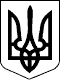 91 СЕСІЯ ЩАСЛИВЦЕВСЬКОЇ СІЛЬСЬКОЇ РАДИ7 СКЛИКАННЯРІШЕННЯ14.05.2019 р.                                          №1616с. ЩасливцевеПро присвоєння адреси об’єкту нерухомого майна с. Щасливцеве по вул. МорськаРозглянувши спільну заяву фізичних осіб громадян ***., ***, ***., щодо впорядкування адреси комплексу нежитлових будівель та споруд пансіонату "Щасливцеве", що перебуває у їх власності, та надані документи, враховуючі що в с. Щасливцеве існує декілька об’єктів нерухомого майна що мають адресу - вул. Морська, ***, керуючись ст. 26 Закону України "Про місцеве самоврядування в Україні", сесія сільської радиВИРІШИЛА:1. Впорядкувати адресу комплексу нежитлових будівель та споруд пансіонату "Щасливцеве" (реєстраційний номер об’єкта нерухомого майна у Державному реєстрі речових прав на нерухоме майно –***) розташованого по вул. Морська,*** в с. Щасливцеве, що належить на праві спільної часткової власності – 1/3 частка фізичній особі громадянці *** (паспорт *** №*** виданий Московським РВ ХМУ УМВС України в Харківській області, 19.04.2000 р., ідент. ном. – ***) на підставі Свідоцтва про право на спадщину за законом (бланк ***№***) виданого приватним нотаріусом Харківського міського нотаріального округу 03.05.2019 р. (Спадкова справа №***), зареєстрованого в реєстрі за №***; 1/3 частка фізичній особі громадянці *** (паспорт №***, виданий 21.11.2017 органом №***, ідент. ном. – ***) на підставі Свідоцтва про право на спадщину за законом (бланк *** №***) виданого приватним нотаріусом Харківського міського нотаріального округу 03.05.2019 р. (Спадкова справа №***), зареєстрованого в реєстрі за №***; 1/3 частка фізичній особі громадянці *** (Свідоцтво про народження (бланк *** №***) видане Відділом РАЦС по місту Харкову Харківського міського управління юстиції, 24.11.2009 р., ідент. ном. – ***) на підставі Свідоцтва про право на спадщину за законом (бланк ННТ №***) виданого приватним нотаріусом Харківського міського нотаріального округу 03.05.2019 р. (Спадкова справа №***), зареєстрованого в реєстрі за №***, присвоївши йому нову адресу – вулиця Морська, *** в с. Щасливцеве Генічеського району Херсонської області.2. Контроль за виконанням даного рішення покласти на Постійну комісію Щасливцевської сільської ради з питань регулювання земельних відносин та охорони навколишнього середовища.Сільський голова                                                         В.О.Плохушко